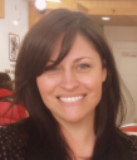 Jessica Groom______________________________________________________________________________________________________Youth development professional with seven years of experience in program implementation, community relations, and event planning.Work ExperienceTessa’s English Land March 2014PresentEnglish Language TeacherTeach Kindergarten and Elementary level students North American English. Focus on conversational English, reading comprehension and writing.Girl Scouts of West Central Florida April 2012March2014Community Development ManagerRepresent and extend Girl Scouting in the community and work collaboratively to promote the Girl Scout Leadership Experience to achievesustained membership growth.▪ Established logical membership goals for six diverse communities in the Pinellas county market by utilizing market share data and viableresearch methods.▪ Successfully created and implemented plans to extend the membership in the Pinellas county market for the 20122013membership yearby 2%.▪ Cultivated and maintained positive relationships while overseeing and supporting multifunctional volunteer teams.▪ Created dynamic programs and events for Girl Scout members; which resulted in a growth in recruitment and retention rates.Boys & Girls Clubs of Tampa Bay December 2007 – April 2012Program DirectorSupervision of staff and volunteers; management of program implementation and facility management.▪ Successfully developed partnerships with community groups that shared a common goal of impacting the lives of children through variousenrichment initiatives.▪ Created an extensive program schedule that successfully implemented academic enrichment components, sports initiatives and high yieldlearning activities.▪ Acted as the West Tampa site director for the 21st Century Community Learning Center grant.▪ Cultivated and stabilized the West Tampa Keystone club by creating an extensive outreach plan and by organizing appealing serviceprojects and fundraisers.▪ Successfully stabilized the attendance of two clubs by maintaining positive relationships with parents, club members and schooladministration.▪ Created a successful chapter of the Torch Club at the West Tampa club through maintaining an interactive program with successful serviceprojects.▪ Developed and stabilized the West Tampa SMART Girls program through creative programming and successful fundraisers.EducationBachelor of Arts in Anthropology, University of South Florida; with a focus in Cultural Anthropology and Urban Studies.Skills and Accomplishments▪ TEFL certificate (160 hours)▪ CHAMPs Classroom Management certificate awarded through the school district of Hillsborough county▪ Employee of Excellence award March 2013▪ Premier Frontline Staff Award from the Steinbrenner Family West Tampa Unit in 2009.